Student Government Association 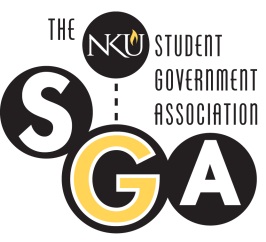 Meeting Minutes 9/12/2011Call to orderPresident Dustin Robinson called to order the regular meeting of the NKU Student Government Association at 3:35pm on September 12, 2011 in NKU Governance Room (SU104).Roll callSec. of Administration R. Allen Hornung conducted a roll call. The following persons were absent: 	> Legislative Liaison Danielle Hawks 	> Senator General Bowen	> Senator Daniel Cieslak	> Senator Holly Little	> Justice Kirti SapraApproval of minutes from last meetingAugust 29, 2011 minutes were unanimously approved.Open SessionSGA Goals PresentationCommittee Chairs Holdan Markland, John Jose, and Michael Adkins outlined goals for upcoming year.Goals were handed out to President’s Executive Team.NKU President James Votruba Expressed excitement about upcoming year.Introduced NKU Executive Cabinet.Executive Board ReportsSec. of Public Relations, Michelle ForlenzaReminder about tables in Student Union lobby.Sec. of Student Involvement, Alexandra HedgesContinuing to contact local businesses about becoming Norse Nights partners.Sec. of Administration, R. Allen HornungReminder to give guest undivided attention.Update on status of AllCard office talks.Vice President, Erik PedersonPassed out signup for required, 1 hour, office hours in SGA office.President, Dustin RobinsonDiscussed meeting with Board of Student Body Presidents (BSBP).Announced that Senator Joseph Fons would be student representative for Presidential Search and Screening Committee.Committee ReportsFinance Chair, Holdan MarklandWorking on getting value menu in the Student Union.Student Rights Chair, Michael AdkinsNo report.University Improvements Chair, John JosePresentaion by wireless printing and virtual computing options on campus.Ex-Officio ReportsRHA LiaisonNo report/ Not present.SBA LiaisonNo report/ Not presentLegislative Liaison, Danielle HawksNo report/ Not presentJudicial Council Chief Justice, Abby GrossNo reportAdvisor ReportsDean of Students, Dr. Jeff WapleNo report.Associate Dean of Students, Steve MeierNo report.Student Life Coordinator, Josh GruenkeNo report.Old BuisnessNo old Buisness.New Businessa) First Reading of Division 1 Resolution, Joseph FonsAdjournmentPresident Dustin Robinson adjourned the meeting at 4:32 pm.________________________________________________________________________Minutes compiled by:  R. Allen Hornung, SGA Secretary of Administration